муниципальное бюджетное дошкольное образовательное учреждениегорода Ростова-на-Дону «Детский сад № 137»РАБОЧАЯ ПРОГРАММАпо познавательному развитию (ознакомление с предметным и социальным окружением / ознакомление с природой)для детей 4-5 лет (средняя группа).по пособиям «Ознакомление с предметным и социальным окружением»  О.В. Дыбина«Ознакомление с природой в детском саду» О.А. Соломенникова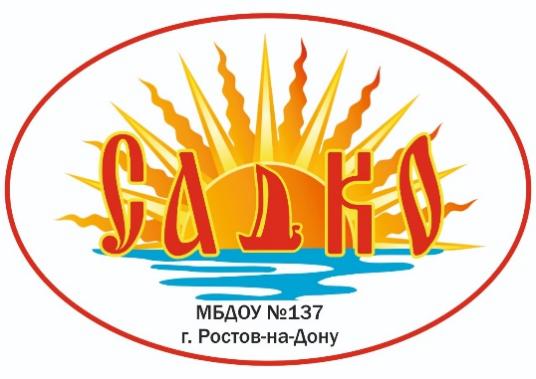 Автор-составитель:Алексенцева В.А.Самофалова Ю. С.г. Ростов-на-Дону2023Пояснительная запискаПознавательное развитие детей младшего дошкольного возраста в условиях муниципального детского сада. Данная программа регламентирует процесс включения детей 4-5 лет в познавательно-исследовательскую деятельность, овладение способами и приёмами познания в рамках непосредственно-образовательной деятельности (занятия по ознакомлению с предметным и социальным окружением / природой).Нормативные основания разработки Рабочей программыДанная Рабочая программа (далее - Программа) разработана в соответствии с:Федеральный закон Российской Федерации ОТ 29.12.2012 N 273-ФЗ (ред. от 02.07.2021)"Об образовании в Российской Федерации";ФЗ от 31.07.2020 г. № 304 –ФЗ «О внесении изменений в Федеральный закон «Об образовании в Российской Федерации»;Порядок разработки и утверждения федеральных основных общеобразовательных программ, утверждённым приказом Министерства просвещения Российской Федерации от 30 сентября 2022 г. № 874 (зарегистрирован Министерством юстиции Российской Федерации 2 ноября 2022 г., регистрационный № 70809);СанПиН 2.4.3648-20 «Санитарно-эпидимиологические требования к организациям воспитания и обучения, отдыха и оздоровления детей и молодёжи», утверждённых постановлением Главного государственного санитарного врача Российской Федерации от 28.09.2020 №28;СанПиН 1.2.3685-21 "Гигиенические нормативы и требования к обеспечению безопасности и безвредности для человека факторов среды обитания»;ФГОС ДО, утверждённым приказом Министерства образования и науки Российской Федерации от 17 октября 2013 г. № 1155, с изменением, внесённым приказом Министерства просвещения Российской Федерации от 21 января .2019 г. № 31;Федеральная образовательная программа дошкольного образования (далее - ФОП), утверждённая приказом Министерства просвещения Российской Федерации от 25.11.2022 г. № 1028;Устав МБДОУ № 137;ОП МБДОУ № 137.Цели: Ознакомление с предметным окружением / природой:Ознакомление с предметным миром (название, функция, назначение, свойства и качества предмета как творения человеческой мысли и результата труда)Формирование первичных представлений  о многообразии  предметного окружения; о том, что человек создаёт предметное окружение, изменяет и совершенствует его для себя и других людей, делая жизнь более удобной и комфортной.Развитие умения устанавливать причинно-следственные связи между миром предметов и природным миром.Ознакомление с социальным миром:Ознакомление с окружающим социальным миром, расширение кругозора детей, формирование целостной картины мира.Формирование первичных представлений о малой родине и Отечестве, представлений о социокультурных ценностях нашего народа, об отечественных традициях и праздниках. Формирование гражданской принадлежности; воспитание любви к Родине, гордости за ее достижения, патриотических чувств.Формирование элементарных представлений о планете Земля как общем доме людей, о многообразии стран и народов мира.Задачи:Ознакомление с предметным окружением / природой:расширять представления о многообразии объектов живой природы, их особенностях, питании, месте обитания, жизненных проявлениях и потребностях;обучать сравнению и группировке объектов живой природы на основе признаков, знакомить с объектами и свойствами неживой природы, отличительными признаками времен года, явлениями природы и деятельностью человека в разные сезоны, воспитывать эмоционально-положительное отношение ко всем живым существам, желание их беречь и заботиться.Ознакомление с социальным миром:расширять представления о себе и своих возможностях в познавательной деятельности с родителями (законными представителями) и членам семьи; продолжать развивать представления детей о труде взрослого;развивать представления детей о своей малой родине, населённом пункте, в котором живут, его достопримечательностях, поддерживать интерес к стране; знакомить с традициями и праздниками, принимать участие в подготовке к праздникам, эмоционально откликаться на участие в них.Планируемые результаты программыребёнок активно познает и называет свойства и качества предметов, особенности объектов природы, обследовательские действия; объединяет предметы и объекты в видовые категории с указанием характерных признаков;ребёнок задает много вопросов поискового характера, включается в деятельность экспериментирования, использует исследовательские действия, предпринимает попытки сделать логические выводы;ребёнок с удовольствием рассказывает о себе, своих желаниях, достижениях, семье, семейном быте, традициях; активно участвует в мероприятиях и праздниках, готовящихся в группе, в ДОО, имеет представления о малой родине, названии населённого пункта, улицы, некоторых памятных местах;ребёнок имеет представление о разнообразных представителях живой природы родного края, их особенностях, свойствах объектов неживой природы, сезонных изменениях в жизни природы, явлениях природы, интересуется природой, экспериментирует, положительно относится ко всем живым существам, знает правила поведения в природе, стремится самостоятельно ухаживать за растениями и животными, беречь их.Принципы программыпринцип учёта ведущей деятельности: программа реализуется в контексте всех перечисленных в Стандарте видов детской деятельности, с акцентом на ведущую деятельность для данного возрастного периода;принцип учёта возрастных и индивидуальных особенностей детей: программа учитывает возрастные характеристики развития ребенка, предусматривает возможность и механизмы разработки индивидуальных траекторий развития и образования детей с особыми возможностями, способностями, потребностями и интересами;принцип амплификации детского развития как направленного процесса обогащения и развёртывания содержания видов детской деятельности, а также общения детей с взрослыми и сверстниками, соответствующего возрастным задачам дошкольного возраста;принцип интеграции и единства обучения и воспитания;принцип преемственности образовательной работы программа реализует данный принцип при построении содержания обучения и воспитания относительно уровня начального школьного образования, а также при построении единого пространства развития ребенка образовательной организации и семьи;принцип сотрудничества с семьей: реализация программы предусматривает оказание психолого-педагогической, методической помощи и поддержки родителям (законным представителям) детей дошкольного возраста, построение продуктивного взаимодействия с родителями (законными представителями) с целью создания единого/общего пространства развития ребенка;принцип здоровьесбережения: при организации образовательной деятельности не допускается использование педагогических технологий, которые могут нанести вред физическому и (или) психическому здоровью воспитанников, их психоэмоциональному благополучию.Содержание программыОкружающий мир:педагог демонстрирует детям способы объединения со сверстниками для решения поставленных поисковых задач (обсуждать проблему, договариваться, оказывать помощь в решении поисковых задач, распределять действия, проявлять инициативу в совместном решении задач, формулировать вопросы познавательной направленности и так далее);расширяет представления детей о свойствах разных материалов в процессе работы с ними; подводит к пониманию того, что сходные по назначению предметы могут быть разной формы, сделаны из разных материалов; даёт почувствовать и ощутить, что предметы имеют разный вес, объем; демонстрирует и разъясняет детям способы взвешивания, сравнения предметов между собой, показывая избегание возможности сделать ложные выводы (большой предмет не всегда оказывается более тяжёлым);показывает ребёнку существующие в окружающем мире простые закономерности и зависимости, например: если холодно - нужно теплее одеться, если темно - нужно зажечь свет, если сильный ветер - закрыть окно. Указывает на необходимость замечать целесообразность и целенаправленность некоторых действий, видеть простейшие причины и следствия собственных действий;педагог продолжает расширять представления детей о членах семьи, о малой родине и Отечестве; представления о населённом пункте, в котором живут, некоторых городских объектах, видах транспорта; расширяет и обогащает начальные представления о родной стране, некоторых общественных праздниках и событиях. Знакомит детей с трудом взрослых в городе и сельской местности; знакомит со спецификой зданий и их устройством в городе и селе (дома высокие, с балконами, лифтами, ванной; дома невысокие, с печкой, садом, огородом, будкой для собаки и так далее), с разными учреждениями: общеобразовательные организации, ДОО, поликлиники, магазины, парки, стадионы и другие.Природа:педагог продолжает знакомить ребёнка с многообразием природы родного края, представителями животного и растительного мира, изменениями в их жизни в разные сезоны года. Демонстрирует процесс сравнения группировки объектов живой природы на основе признаков (дикие - домашние, хищные - травоядные, перелётные - зимующие, деревья - кустарники, травы - цветковые растения, овощи - фрукты, ягоды, грибы и другое). Знакомит с объектами и свойствами неживой природы (камни, песок, глина, почва, вода), с явлениями природы в разные сезоны года (листопад, ледоход, гололёд, град, ветер); свойствами и качествами природных материалов (дерево, металл и другое), используя для этого простейшие опыты, экспериментирование;в процессе труда в природе педагог формирует представление детей об элементарных потребностях растений и животных: питание, вода, тепло, свет; углубляет представление о том, что человек ухаживает за домашними животными, комнатными растениями, за огородом и садом, способствует накоплению положительных впечатлений ребёнка о природе.Объем программы 36 академических часа (36 занятий), проводятся 1 раз в неделю по 20 минут.В середине организованной образовательной деятельности проводятся физкультурные минутки.Формы реализации:Непосредственно-образовательная деятельность (занятие);Совместная деятельность взрослого и детей, самостоятельная деятельность детей: игровая, коммуникативная, продуктивная, познавательно-исследовательская;Дидактические игры.Условия реализации:Предметно-пространственная развивающая среда в группе, организованная в виде разграниченных зон: центр игровой деятельности (все виды игр, предметы-заместители);  центр конструктивной деятельности (все виды строительного, природного материалов); центр продуктивных художественно-творческих видов деятельности и др. В работе таких центров царит атмосфера психологической творческой свободы, возможности проявить свою индивидуальность, реализовать свой выбор. Выбор ребёнком развивающей среды – стимул саморазвития не только ребенка, но и педагога. Центры оснащены развивающими материалами: набор игр и игровых материалов, которые могут освоить дети разным уровнем подготовки.Совместная познавательно-исследовательская деятельность педагога с детьми направлена на поддержку инициативы ребенка, решение проблемных ситуаций. Для этого педагог создаёт условия:-для свободного выбора деятельности;-для выражения детьми своих чувств, эмоций;-не директивной помощи детям, поддержки детской инициативы;-создания специализированного пространства для демонстрации продуктов детской деятельности.Конструктивное взаимодействие с семьей предполагает объединение усилий по обеспечению развития детей в познавательно-исследовательской деятельности, а также использование традиционных форм работы с родителями: родительские собрания, консультации, беседы, дни открытых дверей, тематические встречи и др., а также интернет технологии: электронная почта, сайт детского сада.Педагогическая диагностикаПериодичность проведения педагогической диагностики определяется диагностической программой МБДОУ №137, включая в себя стартовую и итоговую диагностику. При проведении диагностики на начальном этапе учитывается адаптационный период пребывания ребёнка в группе.Учебно-тематический планМетодическое обеспечение:Дыбина О. А. Ознакомление с предметным и социальным окружением, - М.: Мозайка-Синтез, 2020.Соломенникова О. А. Ознакомление с природой в детском саду,- М.: Мозайка-Синтез, 2014.ОП МБДОУ № 137.Согласовано     Педагогическим советомМБДОУ № 137Протокол заседания от №1от 29.08.2023          Утверждаю          Заведующий          МБДОУ № 137           ________________ /Н.Н. Псурцева /           Приказ от 29.08.2023 г. № 83МесяцТемаДатаСентябрьВходная педагогическая диагностика«Всезнайки».04.09.202311.09.2023СентябрьРасскажи о любимых предметах.18.09.2023СентябрьУ медведя во бору грибы, ягоды беру…25.09.2023ОктябрьМоя семья.02.10.2023ОктябрьПетрушка идёт трудится.09.10.2023ОктябрьПрохождение экологической тропы.16.10.2023ОктябрьМои друзья.23.10.2023НоябрьПетрушка идёт рисовать.06.11.2023НоябрьОсенние посиделки. Беседа о домашних животных.13.11.2023НоябрьДетский сад наш так хорош – лучше сада не найдёшь.20.11.2023НоябрьСкоро зима! Беседа о жизни диких животных в лесу.27.11.2023ДекабрьПетрушка физкультурник.04.12.2023ДекабрьДежурство в уголке природы.11.12.2023ДекабрьЦелевая прогулка «Что такое улица».18.12.2023ДекабрьПочему растаяла Снегурочка?25.12.2023ЯнварьУзнай все о себе, воздушный шарик.01.01.2024ЯнварьСтайка снегирей на ветках рябины08.01.2024ЯнварьЗамечательный врач.15.01.2024ЯнварьСани, сани! Везите нас сами!22.01.2024ФевральВ гости к деду Природоведу (экологическая тропа зимой).05.02.2024ФевральВ мире стекла.12.02.2024ФевральРассматривание кролика.19.02.2024ФевральНаша армия.26.02.2024МартПосадка лука04.03.2024МартВ мире пластмассы.11.03.2024МартМир комнатных растений.18.03.2024МартТакая интересна Бумага.25.03.2024АпрельПутешествие в прошлое кресла.01.04.2024АпрельПоможем Незнайке вылепить посуду (лепка из глины).08.04.2024АпрельМой город.15.04.2024АпрельЭкологическая тропа весной.22.04.2024МайПутешествие в прошлое одежды.06.05.2024МайИтоговое тематическое занятие«Из чего это?»13.05.2024МайИтоговое тематическое занятие «Планета - наш дом».20.05.2024МайПовторение пройденного материала.27.05.2024ИТОГО36 занятийИТОГО36 занятийИТОГО36 занятий